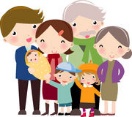 "Virtually every issue that we deal with, 
be it education...
be it human services
 or gang problems or drugs, we find STRONG FAMILIES 
the ultimate solution."-Governor Mike Leavitt-